University of PlymouthUK PLYMOUTH01
>>> Melanie Milligan <melanie.milligan@plymouth.ac.uk> 15.9.2015 17:45 >>>Dear ColleaguesI am writing to inform you that Stephanie Ball has now moved to another role within the University and I would like to take this opportunity to introduce myself.  My name is Melanie Milligan and I have recently taken over from Stephanie as the Exchange Administrator for the Faculty of Business Exchange.I will be looking after your Business exchange students and I am really looking forward to working closely with you and your students. Please feel free to contact me if you have any questions regarding the administration of our exchange partnership.I would also like to advise you that our contact email address has now changed.  Please address all email queries to: apinternationalcentre@plymouth.ac.uk.Best WishesMelanieMelanie MilliganAdministratorInternational Centre and Partnerships106 Cookworthy BuildingPlymouth UniversityPlymouth, PL4 8AA:      +44 (0)1752 585589: melanie.milligan@plymouth.ac.uk 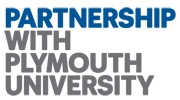 

>>> Stephanie Ball <stephanie.ball@plymouth.ac.uk> 2.10.2013 16:17 >>>Dear partner,Greetings from Plymouth University.I am emailing to inform you of a change in name for our Plymouth Business School. We are now the Faculty of Business and as such our exchanges email address has changed to FOBInternationalcentre@plymouth.ac.uk Our old email address is still working for the moment so we will still be able to receive emails, however if you have any nominations for your students to study on our Business Exchange Programme please can you forward these to the above email.If you have any queries please do not hesitate to contact me.Kind RegardsStephanie BallAdministratorInternational Centre and Partnerships106 Cookworthy BuildingPlymouth Business SchoolPlymouth UniversityPL4 8AATel: +44(0)1752 585736Email: stephanie.ball@plymouth.ac.uk 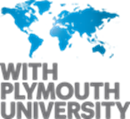 